23 МАРТА состоялись соревнования Спартакиады МОООП среди трудовых коллективов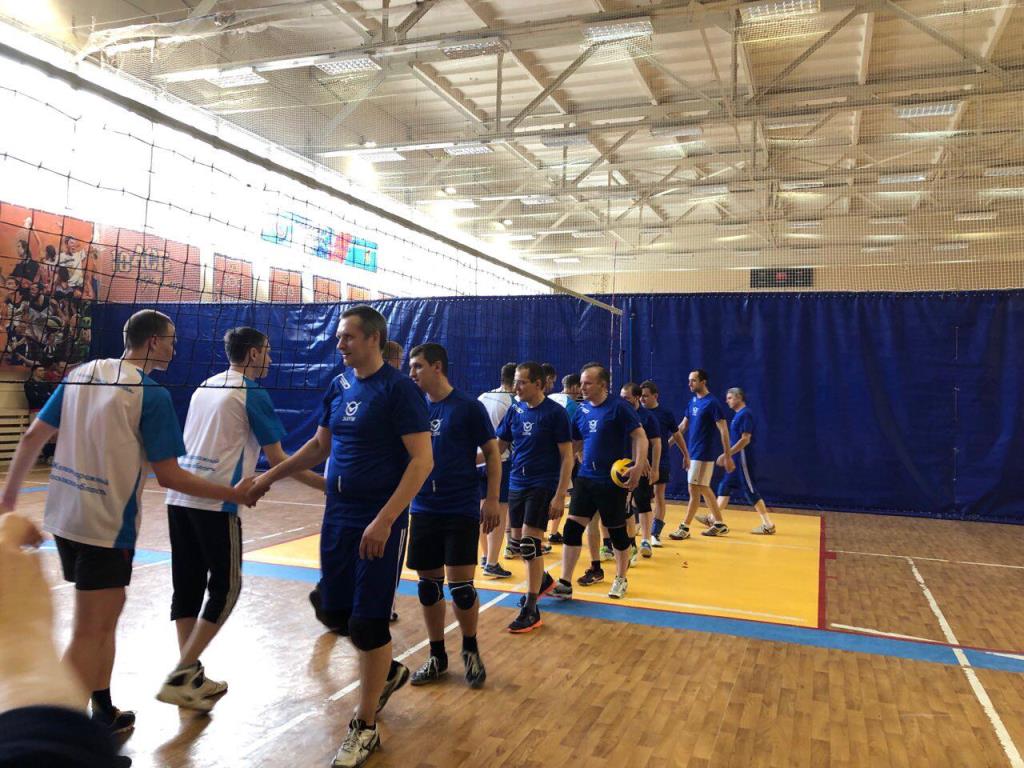      Успешно прошло плановое соревнование Спартакиады Союза «Московское областное объединение организаций профсоюзов» по волейболу (10 команд) и стритболу по второй группе (11 команд) среди трудовых коллективов. В соревнованиях принимали участие 7 предприятий и 3 Спартаковских коллектива, из них коллективы 5 предприятий были представлены Московской областной организацией Российского профсоюза работников промышленности.  Еще два коллектива от предприятий представляли Московскую областную общественную организацию Российского профсоюза трудящихся авиационной промышленности.В первой группе: 1 место ФКП "Гк НИПАС"  г.п. Белозерский                            2 место "Клуб ветеранов спорта"  . Люберцы                             3 место "ЦАГИ" г. ЖуковскийВо второй группе; 1 место ГК образование г. Мытищи                              2 место ГК образование г. Люберцы                              3 место  Медучилище г. ЛюберцыПриглашаем к участию в следующих соревнованиях Спартакиады МОООП.